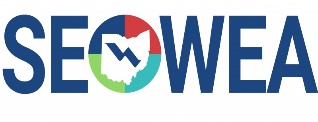 SEOWEA Awards/Past Presidents Workshop(4.25 Contact Hours)Come join us for the Awards/Past Presidents Workshop Thursday, May 12th, 2022.  Meeting will consist of two plant tours and 3 – 45 minute presentations.  This annual meeting will consist of SEOWEA awards as well as honoring our Past Presidents.Business Meeting and Presentations are being hosted at:Willis Building2079 US Highway 23 North, Delaware, OH 43015Registration:Online RegistrationSEOWEA Awards/Past Presidents WorkshopPlease register on-line by 4 p.m. on Monday May 9th, 2022.Members: $30   Non-members:  $40  Past Presidents: No CostFirst-time attendees:  No CostRegistration at the EventMembers:  $35   Non-members:  $45P.O. forms can be sent to the attention of Aaron Pennington: Southeast Section OWEA, PO Box 163093, Columbus, Ohio 43216-3093.  Aaron can be contacted at:  Phone: 740-974-1183 aaron.pennington@epa.ohio.gov.   If you unable to attend, please honor your reservation with a check.SEOWEA Presentation Schedule7:30 am – 8:00 am:   Registration at Galena WWTP		      188 Harrison St. Galena, OH 430218:00 am – 9:00 am:   Tour of Galena WWTP		      188 Harrison St. Galena, OH 43021		(1.0 Contact Hour)9:30 am – 10:30 am: NorthStar WWTP Tour		      2487 Wilson Road Sunbury, OH 43074		(1.0 Contact Hour)11:00 am - 12:30 pm:	Lunch/Business Meeting/Awards12:30 pm - 1:15 pm: 	NorthStar WWTP – Past, Present and Future		Jeff Hall/Elizabeth Buening/Cory Smith,		Delaware County Regional Sewer District		(0.75 Contact Hour)1:15 pm - 2:00 pm:   	Galena Design-Build Membrane Treatment Plant Lessons Learned	Tom Marshall, City of Delaware	(0.75 Contact Hour)2:00 pm - 2:15 pm:   	Break/Networking2:15 pm - 3:00 pm: 	BioP On a Budget		Joe Cook, City of Columbus	(0.75 Contact Hour)SEOWEA 2021-2022 Patron Program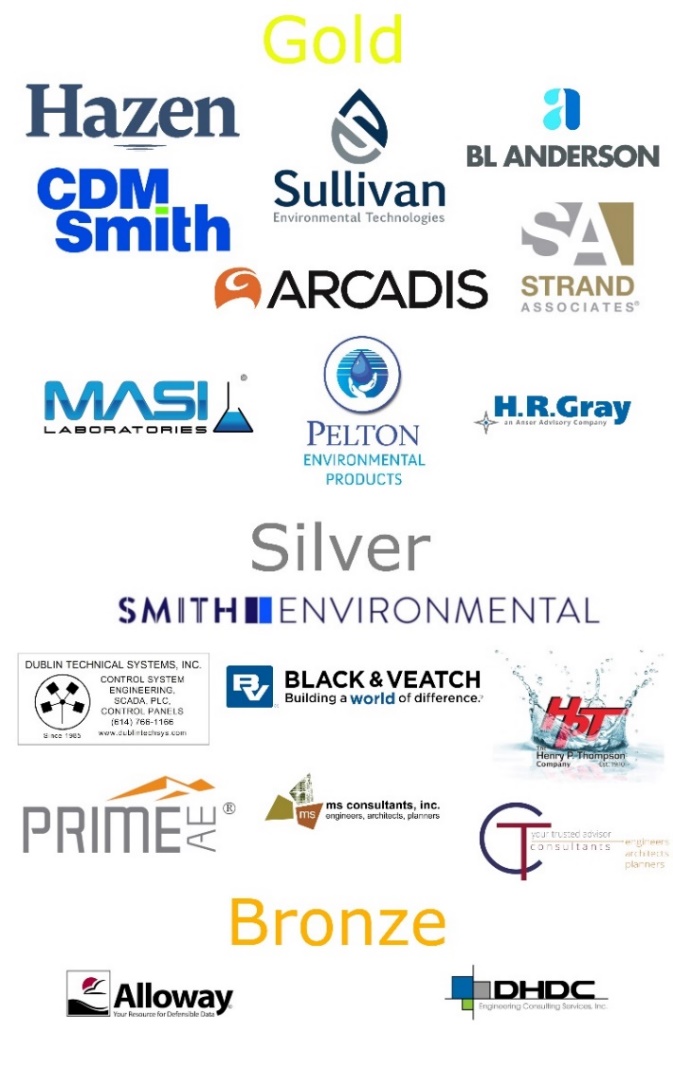 